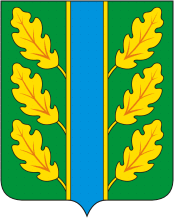 Периодическое печатное средство массовой информации«Вестник Дубровского района»Распространяется бесплатно.Подлежит распространению на территории Дубровского района.Порядковый номер выпуска:  № 17Дата выхода выпуска в свет: 28.08.2023 годаТираж:  22 экземплярар.п.ДубровкаСоучредителями периодического печатного средства массовой информации «Вестник Дубровского района» являются: Дубровский районный Совет народных депутатов и администрация Дубровского района.Редакцией периодического печатного средства массовой информации «Вестник Дубровского района» является администрация Дубровского района, которая также является его издателем и распространителем.        Адрес редакции, издателя, типографии: 242750, Брянская область, поселок Дубровка, ул. Победы, д 18.        Периодическое печатное средство массовой информации «Вестник Дубровского района является официальным периодическим печатным средством массовой информации, предназначенным для опубликования муниципальных правовых актов органов местного самоуправления Дубровского района, обсуждения проектов муниципальных правовых актов, доведения до сведения жителей Дубровского района иной официальной информации.        Главный редактор: Селюминова Н.В.Содержание:Раздел 1. «Правовые акты».1.1. Устав муниципального образования «Дубровский район». 1.2. Правовые акты, принимаемые на местном референдуме.1.3. Решения Дубровского районного Совета народных депутатов.1.4. Решения Дубровского поселкового Совета  народных депутатов1.5. Постановления и распоряжения администрации Дубровского района.1.6. Приказы Председателя контрольно- счетной палаты Дубровского района.Раздел 2. «Официальная информация».2.1. Отчеты о деятельности контрольно- счетной палаты Дубровского района.2.2.  Объявления о проведении публичных слушаний.2.3.  Муниципальные правовые акты, подлежащие обсуждению на публичных слушаниях.2.4. Иная официальная информацияРаздел 1. «Правовые акты».1.1. Устав муниципального образования «Дубровский район» – информация отсутствует.1.2. Правовые акты, принимаемые на местном референдуме – информация отсутствует.1.3. Решения Дубровского районного Совета народных депутатов                 1.3.1.Российская  ФедерацияБРЯНСКАЯ ОБЛАСТЬДУБРОВСКИЙ РАЙОННЫЙ СОВЕТ НАРОДНЫХ ДЕПУТАТОВР Е Ш Е Н И Еот  23. 08. 2023 года  № 323 - 7р.п. ДубровкаО внесении изменений в Решение Дубровского  районного Совета народных депутатов  № 284-7 от 16.12.2022 года «О бюджете Дубровского муниципального района Брянской области на 2023  год и на  плановый период 2024 и 2025 годов»Рассмотрев предложения администрации Дубровского района о внесении изменений в  Решение Дубровского  районного Совета народных депутатов  № 284-7 от 16.12.2022 года «О бюджете Дубровского муниципального района Брянской области на 2023 год и на  плановый период 2024 и 2025 годов»Дубровский районный Совет народных депутатов  РЕШИЛ:В  Решение Дубровского  районного Совета народных депутатов  от 16.12.2022 года № 284-7  «О бюджете Дубровского муниципального района Брянской области на 2023 год и на  плановый период 2024 и 2025 годов» внести следующие изменения:в пункте 1  абзаце втором цифры «411 673 621,43» заменить цифрами «412 605 306,43»;в пункте 1  абзаце третьем цифры «414 277 373,11» заменить цифрами «417 362 433,11»; в пункте 1 в абзаце четвертом цифры «2 603 751,68» заменить цифрами  «4 757 126,68»;в пункте 10 слова «на 2023 год  в  сумме 285 622 621,43 рублей» заменить словами «на 2023 год  в  сумме 286 554 306,43 рублей»;Дополнить Решение приложением № 1.2 согласно приложению № 1 к настоящему Решению;Дополнить Решение приложением  № 3.2 согласно приложению № 2 к настоящему Решению.Дополнить Решение приложением  № 4.2 согласно приложению № 3 к настоящему Решению;Дополнить Решение приложением  № 5.2 согласно приложению № 4 к настоящему Решению;Дополнить Решение приложением  № 7.2 согласно приложению № 5 к настоящему РешениюФинансовому управлению администрации Дубровского района внести изменения в сводную бюджетную роспись.Контроль за исполнением настоящего Решения возложить на постоянную комиссию по бюджету и правовому регулированию и финансовое управление администрации Дубровского района.    Настоящее Решение вступает в силу с момента официального опубликования.Настоящее Решение подлежит официальному опубликованию в периодическом печатном средстве массовой информации  «Вестник Дубровского района», а так же  размещению  на официальном сайте Дубровского муниципального района Брянской области». Глава муниципального образования «Дубровский  район»                                                                            Г.А.ЧерняковПриложения 1,2,3,4,5  к  данному решению Дубровского районного Совета народных депутатов размещено в ПРИЛОЖЕНИИ  к периодическому печатному средству массовой информации «Вестник Дубровского района» №17 от 28.08.2023 года на сайте Дубровского муниципального района Брянской области в сети интернет.	1.3.2.    Российская ФедерацияБРЯНСКАЯ ОБЛАСТЬДУБРОВСКИЙ РАЙОННЫЙ СОВЕТ НАРОДНЫХ ДЕПУТАТОВР Е Ш Е Н И Еот «23» августа 2023 года  № 324 - 7р.п. ДубровкаОб условиях   приватизации  муниципального имущества   Руководствуясь Федеральным законом от 21.12.2001 № 178-ФЗ             «О приватизации государственного и муниципального имущества»,                       в соответствии с Прогнозным планом (программой) приватизации муниципального имущества Дубровского муниципального района Брянской области на 2023 год, утвержденным Решением Дубровского районного Совета народных депутатов от 25 ноября 2022 года № 280-7, на основании результатов оценки рыночной стоимости объектовДубровский районный Совет народных депутатов  РЕШИЛ:Определить условия приватизации муниципального имущества: Наименование имущества:– нежилое здание с кадастровым номером 32:05:0110305:36, общей площадью 296, 4 кв.м., расположенное по адресу: Брянская область, р-н Дубровский, рп. Дубровка, пер. 2-й Фабричный, 11;- нежилое здание с кадастровым номером 32:05:0110305:1085, общей площадью 51,9 кв.м., расположенное по адресу: Брянская область, р-н Дубровский, пгт Дубровка, пер. 2-й Фабричный, д. 11;	- земельный участок с кадастровым номером 32:05:0110503:181, общей площадью 3069 кв.м., расположенный по адресу:	Брянская обл, р-н Дубровский, пгт. Дубровка, пер. 2-й Фабричный, д. 11.1.2. Способ приватизации - продажа муниципального имущества на аукционе, в электронной форме.1.3. Начальная цена продажи – 444 400, рублей без учета НДС. Задаток для участия в аукционе - 10% начальной цены. Шаг аукциона 5% от начальной цены.2. Настоящее решение опубликовать в печатном средстве массовой информации «Вестник Дубровского района» разместить на сайте Дубровского муниципального района Брянской области в сети интернет www.admdubrovka.ru и на официальном сайте РФ для размещения информации о проведении торгов www.torgi.gov.ru.3. Контроль за исполнением данного решения возложить на постоянную депутатскую   комиссию по бюджету и правовому регулированию.Глава муниципального образования «Дубровский район»                                                                          Г.А.Черняков                      1.3.3.Российская ФедерацияБРЯНСКАЯ ОБЛАСТЬДУБРОВСКИЙ РАЙОННЫЙ СОВЕТ НАРОДНЫХ ДЕПУТАТОВР Е Ш Е Н И Еот «23» августа 2023 года  № 325 - 7р.п. ДубровкаОб условиях   приватизации  муниципального имущества       Руководствуясь Федеральным законом от 21.12.2001 № 178-ФЗ            «О приватизации государственного и муниципального имущества»,                           в соответствии с Прогнозным планом (программой) приватизации муниципального имущества Дубровского муниципального района Брянской области на 2023 год, утвержденным Решением Дубровского районного Совета народных депутатов от 25 ноября 2022 года № 280-7, на основании результатов оценки рыночной стоимости объектовДубровский районный Совет народных депутатов  РЕШИЛ:Определить условия приватизации муниципального имущества: Наименование имущества:– нежилое здание с кадастровым номером 32:05:0081601:398, общей площадью 1515, 2 кв.м., расположенное по адресу: Брянская обл., Дубровский р-он, д. Старое Колышкино, ул. Центральная, д. 27	- земельный участок с кадастровым номером 32:05:0081601:347, общей площадью 20 609 кв.м., расположенный по адресу: Брянская обл., Дубровский р-он, д. Старое Колышкино, ул. Центральная, д. 27	- нежилое здание (котельная) с кадастровым номером 32:05:0081601:350, общей площадью 43,5 кв.м., расположенное по адресу: Брянская обл., Дубровский р-он, д. Старое Колышкино, ул. Центральная, д. 27	1.2. Способ приватизации - продажа муниципального имущества на аукционе, в электронной форме.1.3. Начальная цена продажи – 1 029 000 рублей без учета НДС.  Задаток для участия в аукционе - 10% начальной цены. Шаг аукциона 5% от начальной цены.2. Настоящее решение опубликовать в печатном средстве массовой информации «Вестник Дубровского района» разместить на сайте Дубровского муниципального района Брянской области в сети интернет www.admdubrovka.ru и на официальном сайте РФ для размещения информации о проведении торгов www.torgi.gov.ru.3. Контроль за исполнением данного решения возложить на постоянную депутатскую   комиссию по бюджету и правовому регулированию.Глава муниципального образования «Дубровский район»                                                                          Г.А.Черняков                   1.3.4.     Российская ФедерацияБРЯНСКАЯ ОБЛАСТЬДУБРОВСКИЙ РАЙОННЫЙ СОВЕТ НАРОДНЫХ ДЕПУТАТОВР Е Ш Е Н И Еот «23» августа 2023 года  № 326 - 7р.п. ДубровкаОб условиях   приватизации  муниципального имущества       Руководствуясь Федеральным законом от 21.12.2001 № 178-ФЗ «О приватизации государственного и муниципального имущества», в соответствии с Прогнозным планом (программой) приватизации муниципального имущества Дубровского муниципального района Брянской области на 2023 год, утвержденным Решением Дубровского районного Совета народных депутатов от 25 ноября 2022 года № 280-7, на основании результатов оценки рыночной стоимости объектовДубровский районный Совет народных депутатов  РЕШИЛ:Определить условия приватизации муниципального имущества: Наименование имущества:– нежилое здание с кадастровым номером 32:05:0100101:39, общей площадью 682,6 кв.м., расположенное по адресу:	Брянская область, р-н Дубровский, д. Серпеевка, ул. Кооперативная, д 5.1.2. Способ приватизации - продажа муниципального имущества на аукционе, в электронной форме.1.3. Начальная цена продажи – 424 500,00 рублей без учета НДС.  Задаток для участия в аукционе - 10% начальной цены. Шаг аукциона 5% от начальной цены.2. Настоящее решение опубликовать в печатном средстве массовой информации «Вестник Дубровского района» разместить на сайте Дубровского муниципального района Брянской области в сети интернет www.admdubrovka.ru и на официальном сайте РФ для размещения информации о проведении торгов www.torgi.gov.ru.3. Контроль за исполнением данного решения возложить на постоянную депутатскую   комиссию по бюджету и правовому регулированию.Глава муниципального образования «Дубровский район»                                                                          Г.А.Черняков                  1.3.5.Российская ФедерацияБРЯНСКАЯ ОБЛАСТЬДУБРОВСКИЙ РАЙОННЫЙ СОВЕТ НАРОДНЫХ ДЕПУТАТОВР Е Ш Е Н И Еот «23» августа 2023 года  № 327 - 7р.п. ДубровкаОб условиях   приватизации  муниципального имущества       Руководствуясь Федеральным законом от 21.12.2001 № 178-ФЗ «О приватизации государственного и муниципального имущества», в соответствии с Прогнозным планом (программой) приватизации муниципального имущества Дубровского муниципального района Брянской области на 2023 год, утвержденным Решением Дубровского районного Совета народных депутатов от 25 ноября 2022 года № 280-7, на основании результатов оценки рыночной стоимости объектовДубровский районный Совет народных депутатов  РЕШИЛ:Определить условия приватизации муниципального имущества: Наименование имущества:– нежилое здание с кадастровым номером 32:05:0100401:24, общей площадью 615 кв.м., расположенное по адресу: Брянская область, р-н Дубровский, д. Афонино, ул. Школьная, д. 5;– нежилое помещение с кадастровым номером 32:05:0090401:20, общей площадью 56,3 кв.м., расположенное по адресу: Брянская область, р-н Дубровский, д. Афонино, ул. Школьная, д. 5.1.2. Способ приватизации - продажа муниципального имущества на аукционе, в электронной форме.1.3. Начальная цена продажи – 329 900,00 рублей без учета НДС. Задаток для участия в аукционе - 10% начальной цены. Шаг аукциона 5% от начальной цены.2. Настоящее решение опубликовать в печатном средстве массовой информации «Вестник Дубровского района» разместить на сайте Дубровского муниципального района Брянской области в сети интернет www.admdubrovka.ru и на официальном сайте РФ для размещения информации о проведении торгов www.torgi.gov.ru.3. Контроль за исполнением данного решения возложить на постоянную депутатскую   комиссию по бюджету и правовому регулированию.Глава муниципального образования «Дубровский район»                                                                          Г.А.Черняков1.4. Решения Дубровского поселкового Совета  народных депутатов– информация отсутствует.                               1.5. Постановления и распоряжения администрации Дубровского  района - информация отсутствует.                1.6. Приказы Председателя контрольно - счетной палаты Дубровского района - информация отсутствует.Раздел 2. «Официальная информация».2.1. Отчеты о деятельности контрольно - счетной палаты Дубровского района - информация отсутствует.2.2.  Объявления о проведении публичных слушаний - информация отсутствует.2.3.  Муниципальные правовые акты, подлежащие обсуждению на публичных слушаниях информация отсутствует.  2.4. Иная официальная информация - информация отсутствует.  Выпуск  № 17  периодического печатного средства массовой информации «Вестник Дубровского района»  подписан к печати.          Главный редактор                         Н.В. Селюминова 